Rastvori -vežbanje1.  Šta su rastvori ? Kako se oni dele?2.  Šta je rastvorljivost? Šta su prezasićeni rastvori?3.  Iz čega se sastoji jedan rastvor ?4. Šta je masena koncentracija rastvora(maseni procenat)?5.Koliko grama vode se nalazi u 50 g rastvora u kome ima 18 g supstance? (rešenje 32g)6.  Rastvorljivost gipsa na sobnoj temperaturi u vodi je 0,2 g. Koliko grama vode je potrebno za rastvaranje 50 g gipsa na sobnoj temperaturi? ( rešenje 25000g)7.Koliko grama rastvorene supstance se nalazi  rastvoreno u 65 g vode ako je rastvorljivost te supstance 204 g? ( rešenje 132,6g)8. Kolika je procentna koncentracija rastvora koji se dobija mešanjem 80 g vode  i 5g supstance? (rešenje 5.88%)9. Koliko grama vode i koliko grama rastvorene supstance se nalazi u 500 g 6% rastvora? (30g supstance i 470g vode)10.U 150 g 20% rastvora dodato je 50 g rastvarača. Kolika je procentna koncentracija dobijenog rastvora? (15%)11..Kojoj se supstanci smanjuje rastvorljivost sa povećanjem temperature?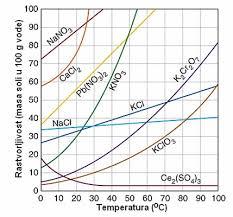 